Product codeDescriptionQuantityUnit typeFrequencyE.g. one off supply, monthly, 3 monthly, 6 monthly etc(“as required” is not acceptable)What is to be amended or removed?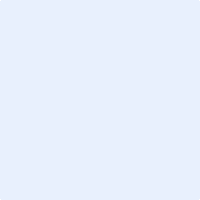 